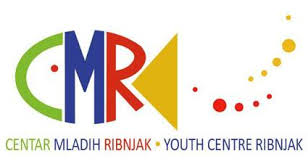 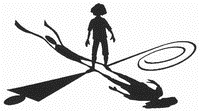 CENTAR MLADIH RIBNJAK                        HRVATSKI CENTAR ZA DRAMSKI ODGOJ 7. ZVJEZDA(NI)NE  STAZE  2024.SUSRET SCENSKOG GOVORNOG STVARALAŠTVA MLADIHPRIJAVA SUDJELOVANJA1.Tko prijavljuje nastup? (Možete se prijaviti osobno, imenom i prezimenom, ili zapisati naziv ustanove koja prijavljuje nastup (škola, učilište, kazalište, KUD, udruga, umjetnička organizacija i sl.):__________________________________________________________________________________2. Vrsta nastupa (označite):                              skupni                     pojedinačni            drugo3. Podaci o izvedbi: Autor(i):Naslov: Žanr / scenska forma nastupa (npr. recitacija, monolog, recital i dr.): Ime(na) izvođača: Dob/razred izvođača:Voditelj(ica):4. Ostali podaci o nastupu:Trajanje nastupa: Scenske potrebe (stol, stolice, kubusi, paravani i sl.):Tehničke potrebe (razglas, računalna projekcija i sl.):5. PRIJAVE NA RADIONICU SCENSKOGA GLASA I GOVORA (subota 11. svibnja 2024.):   Radionica je namijenjena sudionicima susreta – mladim izvođačima te njihovim voditeljima. Molimo da na radionicu dođete u prikladnoj odjeći i obući koja vas neće ograničavati u kretanju. Broj sudionika iz skupnih nastupa ograničen je na tri (3) + voditelj(ica). Na radionicu prijavljujemo:            (ime i prezime)                                           (funkcija: izvođač/voditelj)         (za izvođače: dob/razred) 1. ________________________________________,      _____________________,        _____________________2. ….3. …4. …Osoba za kontakt (ime, prezime; e-adresa; tel/mob): 	___________________________________________________________________________________  Molimo vas da Prijavu pošaljete najkasnije do petka 26.4.2024. na e-adrese ksenija.rozman@cmr.hr i hcdo@hcdo.hr. Za dodatne obavijesti u vezi organizacije i tehničkih uvjeta nastupa možete nazvati Kseniju Rožman (091/4814733), a za pitanja u vezi programa obratite se Vladi Krušiću (099/2784553).(Važna napomena: Eventualne prijevozne ili putne troškove sudionici sami podmiruju.)